ΘΕΜΑ: Πρόγραμμα εορτασμού επετείου Εθνικής ΑντίστασηςΣΧΕΤ.: 	α) Αριθ. Πρωτ. 85919/22-11-2021 Απόφαση του Υπουργού Εσωτερικών (ΑΔΑ: 61ET46ΜΤΛ6-9M1)β) Αριθ. Πρωτ.  85926/22-11-2021 εγκύκλιο του Υπουργού Εσωτερικών (ΑΔΑ: ΡΩΝ146ΜΤΛ6-ΤΓΞ)Σας αποστέλλουμε το πρόγραμμα εορτασμού της επετείου της Εθνικής Αντίστασης, που θα πραγματοποιηθεί την Κυριακή, 28 Νοεμβρίου 2021, για την ενημέρωση και τη συμμετοχή σας στις εορταστικές εκδηλώσεις στο πλαίσιο των αρμοδιοτήτων σας.Λόγω των μέτρων που λαμβάνονται  για την αντιμετώπιση του κινδύνου διασποράς του κορωνοϊού COVID-19, σας γνωρίζουμε ότι οι φετινές εκδηλώσεις θα γίνουν σύμφωνα με τις ισχύουσες υγειονομικές διατάξεις για λόγους δημόσιας υγείας. ΠΡΟΓΡΑΜΜΑ ΕΟΡΤΑΣΜΟΥΕΠΕΤΕΙΟΥ ΤΗΣ ΕΘΝΙΚΗΣ ΑΝΤΙΣΤΑΣΗΣΗ Εθνική Αντίσταση εναντίον των στρατευμάτων κατοχής 1941-1944, υπήρξε κοινό έργο των Ελλήνων που αντιτάχθηκαν στους κατακτητές ενάντια στο ναζισμό και το φασισμό. Ο αγώνας αυτός αποτελεί μία ακόμη κορυφαία εκδήλωση για την επιδίωξη του διαχρονικού ιδανικού της Ελευθερίας. Η Ελληνική πολιτεία καθιέρωσε με το άρθρο 10 του Ν. 1285/1982 την επέτειο της Μάχης του Γοργοποτάμου ως ημέρα πανελλήνιου εορτασμού της Εθνικής μας Αντίστασης, ως έμπρακτη απόδοση του ελάχιστου φόρου τιμής σε όλους εκείνους, άντρες, γυναίκες και παιδιά, που αγωνίστηκαν, βασανίστηκαν ή έπεσαν ηρωικά προσφέροντας τα μέγιστα στον αγώνα του λαού μας στα μαύρα χρόνια της κατοχής,. Η παραπάνω μάχη συνιστά σταθμό της αντιστασιακής δράσης στην Ελλάδα, αποτελώντας, χάρη στον ενωτικό της χαρακτήρα, φωτεινό παράδειγμα για τις επερχόμενες γενιές. Για τον εορτασμό της Ημέρας Εθνικής Αντίστασης ορίζουμε γενικά τα εξής: Γενικό σημαιοστολισμό σε όλη την επικράτεια από την 8η πρωινή ώρα της 28ης Νοεμβρίου 2021, ημέρας εορτασμού της επετείου της Εθνικής Αντίστασης, μέχρι τη δύση του ηλίου.Φωταγώγηση όλων των καταστημάτων του δημοσίου, των Ο.Τ.Α., καθώς και των καταστημάτων των Ν.Π.Δ.Δ. και των Τραπεζών κατά τις βραδινές ώρες της 28ης Νοεμβρίου 2021.Ειδικά για την πόλη της Αλεξανδρούπολης, έδρα της Περιφερειακής Ενότητας Έβρου, το πρόγραμμα των εκδηλώσεων ορίζεται ως εξής: ΚΥΡΙΑΚΗ 28 ΝΟΕΜΒΡΙΟΥ 2021Ώρα 11.00: Τέλεση δοξολογίας στον Μητροπολιτικό Ναό του Αγίου Νικολάου.Ώρα 11.45: Κατάθεση στεφάνων στο μνημείο της Δόμνας Βιζβύζη από τους Βουλευτές του Νομού, τον Δήμαρχο Αλεξανδρούπολης, τον Αντιπεριφερειάρχη Έβρου, τον Στρατηγό Διοικητή της ΧΙΙ Μ/Κ Μ.Π., τον εκπρόσωπο του Δ.Π.Θ., τον Δ/ντή της ΕΛ.ΑΣ., τον κεντρικό Λιμενάρχη, τον Δ/ντή της Πυροσβεστικής Υπηρεσίας, από εκπροσώπους Αντιστασιακών Οργανώσεων, και από όποιον εκπρόσωπο Νομικού Προσώπου ή άλλου φορέα θέλει να τιμήσει την Εθνική Αντίσταση και τους αγώνες κατά του ναζισμού και του φασισμού, οι οποίοι θα εκπροσωπηθούν από ένα (1) μόνο άτομο. Οι παρακάτω αρχές παρακαλούνται να φροντίσουν:α) Η Ιερά Μητρόπολη για τις ιεροτελεστίεςβ) Η XII ΜΠ για τη διάθεση στρατιωτικής μουσικής και αγήματος απόδοσης τιμών στο χώρο του Ιερού Ναού και του μνημείου γ) Ο Δήμος Αλεξανδρούπολης για τη διευθέτηση του χώρου του μνημείου και την ηχητική εγκατάστασηδ) Η Αστυνομική Διεύθυνση για την τάξηΤελετάρχες ορίζουμε τον Ελευθέριο Γλάνια και την Σταυρούλα Κουρτίδου, υπαλλήλους της Περιφερειακής Ενότητας Έβρου, και τον Χρήστο Κυριαζίδη, υπάλληλο του Δήμου Αλεξανδρούπολης.Πίνακας Αποδεκτών: ακολουθείΠίνακας αποδεκτώνΙερά Μητρόπολη - ΕνταύθαΒουλευτές του νομούΔικαστικές Αρχές - Ενταύθαα) ΧΙΙ Μ/Κ Μ.Π. – 7Ο – ΕΓ – Ενταύθαβ) XVI Μ/Κ Μ.Π. - Διδυμότειχογ) ΧΧ ΙΙΙ ΤΘ.Τδ) 50η Μ/Κ – Σουφλί  Δήμοι του Νομού (Γρ. Δημάρχων) – Έδρες ΔήμωνΔημοκρίτειο Πανεπιστήμιο Θράκης- ΚομοτηνήΠεριφερειακοί Σύμβουλοι Π.Ε. ΈβρουΑστυνομική Διεύθυνση ΑλεξανδρούποληςΚεντρικό Λιμεναρχείο – ΕνταύθαΠυροσβεστική Υπηρεσία ΑλεξανδρούποληςΈνωση Αποστράτων Αξιωματικών – ΕνταύθαΈνωση Απόστρατων Αξιωματικών Ναυτικού – ΕνταύθαΣύνδεσμος Εφέδρων Αξιωματικών – ΕνταύθαΈνωση Αποστράτων Αστυνομικών – ΕνταύθαΕφεδροπολεμιστικές Οργανώσεις – ΕνταύθαΠρόεδροι Συλλόγων – Σωματείων – Οργανώσεων -  ΕνταύθαΥπηρεσίες Περιφερειακής Ενότητας Έβρου - ΕνταύθαΔημόσιες Υπηρεσίες – Ν.Π.Δ.Δ. – Τράπεζες – ΕνταύθαΜ.Μ.Ε. Τελετάρχες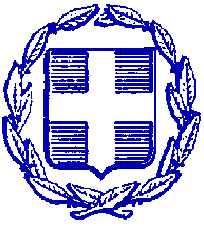 ΕΛΛΗΝΙΚΗ ΔΗΜΟΚΡΑΤΙΑΠΕΡΙΦΕΡΕΙΑ ΑΝΑΤΟΛΙΚΗΣ ΜΑΚΕΔΟΝΙΑΣ ΚΑΙ ΘΡΑΚΗΣΠΕΡΙΦΕΡΕΙΑΚΗ ΕΝΟΤΗΤΑ ΕΒΡΟΥΓΡΑΦΕΙΟ ΑΝΤΙΠΕΡΙΦΕΡΕΙΑΡΧΗΤαχ. Δ/νση: Καραολή & Δημητρίου 40Τ.Κ. 681 32, ΑλεξανδρούποληΠληροφορίες: Σοφία ΜελισσανίδουΤηλ.: 25513-50452E-mail: info@nomevrou.grinfo.evrou@pamth.gov.grΝα σταλεί με ηλεκτρονικό ταχυδρομείοΑλεξανδρούπολη, 24-11-2021               Αριθμ. Πρωτ.: 2416ΠΡΟΣ: Όπως Πίνακας ΑποδεκτώνΟ ΑΝΤΙΠΕΡΙΦΕΡΕΙΑΡΧΗΣ ΕΒΡΟΥΔΗΜΗΤΡΙΟΣ ΠΕΤΡΟΒΙΤΣΟ ΑΝΤΙΠΕΡΙΦΕΡΕΙΑΡΧΗΣ ΕΒΡΟΥΔΗΜΗΤΡΙΟΣ ΠΕΤΡΟΒΙΤΣ